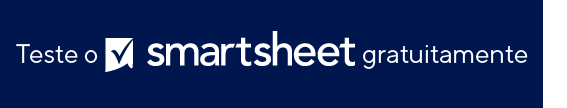 EXEMPLO DE MODELO DE MATRIZ DE TREINAMENTO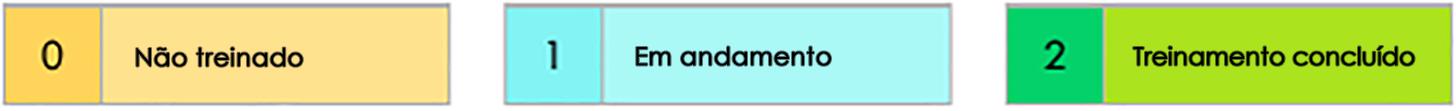 MODELO DE MATRIZ DE TREINAMENTONOMETREINAMENTO 1TREINAMENTO 2TREINAMENTO 3TREINAMENTO 4TREINAMENTO 5PORCENTAGEM CONCLUÍDAAlexandra Mattson2011240Aroha Katou1221260%Brian Gorman000010Devon Gomez0211020%Gordana Shwetz1202040Henry McNeal100000Honoka McCleary2012040%Itamar Weaver1212140Jose Price1021020%Kassandra Hoover2221280%Mathias Nevin22222100%Patricia Hall0202040Pietro Albescu1002120%Roslyn Kováč1120120%Tamika Marshall1222060%NOMETREINAMENTO 1TREINAMENTO 2TREINAMENTO 3TREINAMENTO 4TREINAMENTO 6PORCENTAGEM CONCLUÍDA–––––––––––––––AVISO DE ISENÇÃO DE RESPONSABILIDADEQualquer artigo, modelo ou informação fornecidos pela Smartsheet no site são apenas para referência. Embora nos esforcemos para manter as informações atualizadas e corretas, não fornecemos garantia de qualquer natureza, seja explícita ou implícita, a respeito da integridade, precisão, confiabilidade, adequação ou disponibilidade do site ou das informações, artigos, modelos ou gráficos contidos no site. Portanto, toda confiança que você depositar nessas informações será estritamente por sua própria conta e risco.